Draw small arrows next to each bond to show the polartity of the bond.   Draw a large hollow arrow to show the polarity of the molecule.If the molecules in the first square are correctly oriented, write CORRECT in the empty square. Otherwise, redraw the molecules in the second square.Match the type of intermolecular force with the correct definition:Match the type of intermolecular force with the correct definition:Review Sheet (2 of 5) for the June 2014 Chemistry Final Exam (The exam covers only second semester, from Jan 27 to June 6th)Disclaimer:  Studying this packet is a great start but is not a substitute for actually studying all 80 days of material.  Hopefully time spent with this packet will help you find what parts of the semester you need to go back and study in depth, either from your notes or from http://genest.weebly.comWrite the standard pressure in ________ kPa   ________ mmHg  Fill in the empty boxes using the vapor pressure from the graph above.Draw your own heating curve for aluminum, knowing that it melts at 660 °C and vaporizes at 2467 °C  Label the x-axis time and label the y-axis temperature.The temperature at which all motion stops is ________ K     or  __________°CShow the work need to convert 50 mm Hg to kPa.all three types of IMFCλeMis+ry: http://genest.weebly.com     Stop in for help every day at lunch and Tues, Wed., &Thurs after school!After-hours question? Email me at home: eagenest@madison.k12.wi.us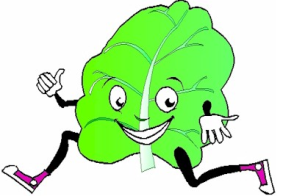 Name_________Period____________ van der Waals force____ Dipole Interactions____ Hydrogen Bondingthe strongest type of intermolecular forcethe weakest intermolecular forcethe medium strength intermolecular force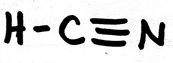 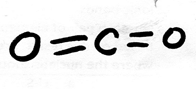 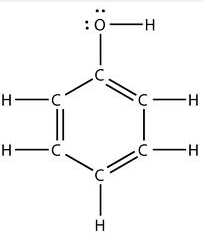 What is the strongest IMF present in this molecule?□ just van der Waals□ dipole□ hydrogen bondingWhat is the strongest IMF present in this molecule?□ just van der Waals□ dipole□ hydrogen bondingWhat is the strongest IMF present in this molecule?□ just van der Waals□ dipole□ hydrogen bondingHow can you tell?How can you tell?How can you tell?How sticky is this molecule?□ barely sticky□ normal stickiness□ very stickyHow sticky is this molecule?□ barely sticky□ normal stickiness□ very stickyHow sticky is this molecule?□ barely sticky□ normal stickiness□ very stickyWrite the electronegativity number next to each atom.This atom has _____ covalent bondsOf these, ______ are polar covalent bondsAnd _____ are nonpolar covalent bonds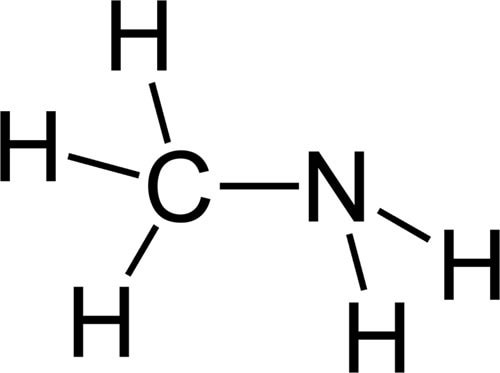 Write arrows next to each bond to show which end of the bond the electrons go more towardsDraw a hollow arrow which shows which end the negative electrons are mostly going towards.This molecule is (polar / nonpolar )____ van der Waals force____ Dipole Interactions____ Hydrogen Bondingoccurs in all molecules, even between nonpolar moleculescannot occur unless a molecule contains fluorine, nitrogen, or oxygenoccurs in all molecules that have regions of (+) AND (-) chargeNitrogen, the kind you’re breathing now.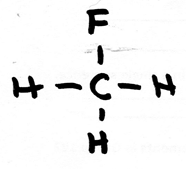 What is the strongest IMF present in this molecule?□ just van der Waals□ dipole□ hydrogen bondingWhat is the strongest IMF present in this molecule?□ just van der Waals□ dipole□ hydrogen bondingWhat is the strongest IMF present in this molecule?□ just van der Waals□ dipole□ hydrogen bondingHow sticky is this molecule?□ barely sticky□ normal stickiness□ very stickyHow sticky is this molecule?□ barely sticky□ normal stickiness□ very stickyHow sticky is this molecule?□ barely sticky□ normal stickiness□ very stickyWrite the electronegativity number next to each atom.This atom has _____ covalent bondsOf these, ______ are polar covalent bondsAnd _____ are nonpolar covalent bondsthis is the disinfectant PhenolWrite arrows next to each bond to show which end of the bond the electrons go more towardsDraw a hollow arrow which shows which end the negative electrons are mostly going towards.This molecule is (polar / nonpolar )Name_______________________________Solve any 5 problems for full credit.  Solve more for extra credit.VOCABULARYallotropeatmospheric pressurebarometerboiling pointenergyheating curve (sometimes called a  cooling curve)kinetic energykinetic molecular theorymelting pointpascal (a unit, abbreviated Pa)phase diagrama unit abbreviated atmtriple pointvacuumvaporvapor pressureUsing the chart at right, answer each:If diethyl ether in this room had a vapor pressure of 600 mmHg would it be boiling?How high must the vapor pressure of a substance be at East High School for that substance to boil?Will the boiling point of a substance be higher on top of a mountain or in Madison? 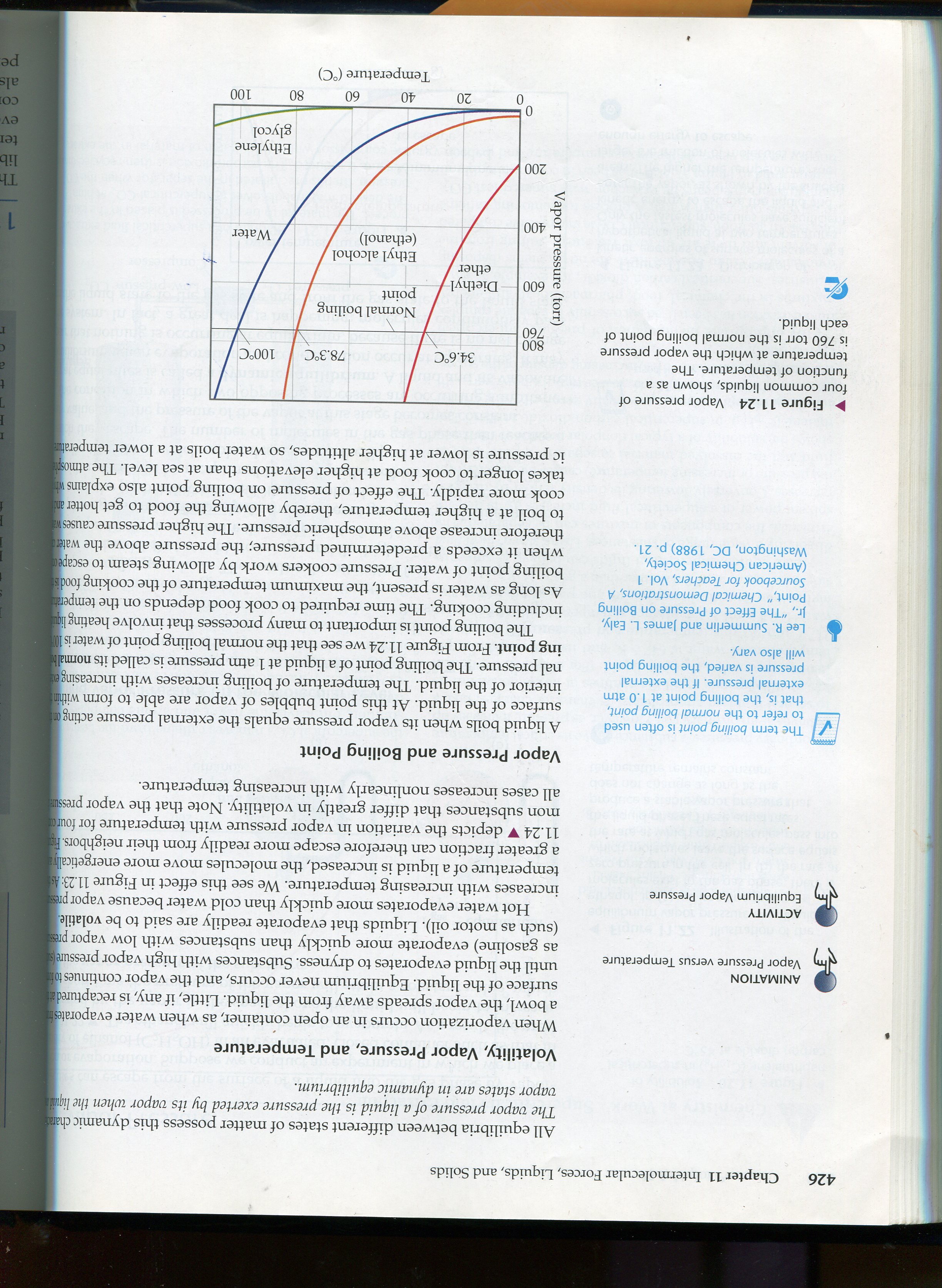 substancevapor pressurethe ambient pressureIs the substance boiling?temperatureethyl alcohol500 mmHgyesdiethyl ether400mmHg400 mmHgyes600 mmHg760 mmHgno74 °Cwater200 mmHgyes64 °CThe graph below is a phase diagram for substance.  Label the following parts on the graph:  sublimation line, normal boiling point, vapor/gas, liquid, solid, triple point, and critical point.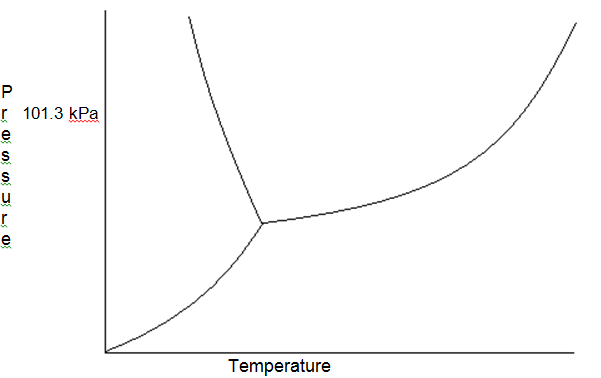 